MINISTER IN THE PRESIDENCY: Private Bag X1000, , 0001, Union Buildings, Government  Tel: (012) 300 5200, Website: www.thepresidency.gov.zaNATIONAL ASSEMBLYQUESTION FOR ORAL REPLYQUESTION NUMBER: 1022Mr S J F Marais (DA) to ask the Minister in the Presidency: 	Whether Denel Asia has applied for a Conventional Arms Permit as envisaged in the Act, before its incorporation as a Juristic Entity to the National Conventional Arms Control Committee (i) if Denel Asia has indeed applied for such a permit, why would such a permit be considered. This is because the processing of such application as it is deemed to be an irregularity,  (a) what is the NCACC going to do about this matter, granted that if they had indeed applied that would be an irregularity (ii) (a) when did the NCACC know about this matter (b) when did the Chairperson of the NCACC inform the Joint Standing Committee on Defence about this matterREPLY:According to the records of the NCACC, Denel Asia has not applied for a Permit to the NCACC.  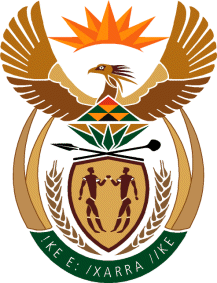 